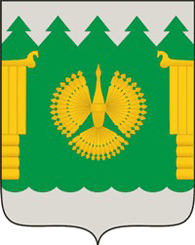 ВВЕДЕНИЕОснованием для разработки схемы теплоснабжения муниципального образования «Лавельское» являются:- Федеральный закон от 27 июля 2010 г. № 190-ФЗ «О теплоснабжении»;- Постановление Правительства РФ от 22 февраля 2012 г. № 154 (ред. от 23.03.2016 г.) «О требованиях к схемам теплоснабжения, порядку их разработки и утверждения»;- Приказ Минрегиона России совместный с Минэнерго России № 565/ 667 «О методических рекомендациях по разработке схем теплоснабжения» от 29 декабря 2012 г.;- Федеральный закон от 23.11.2009 г. № 261- ФЗ «Об энергосбережении и повышении энергетической эффективности и о внесении изменений в отдельные акты Российской Федерации»;- Градостроительный Кодекс Российской Федерации от 29.12.2004 г.Схема теплоснабжения разработана на период до 2035 года.Схема включает первоочередные мероприятия по созданию и развитию централизованных систем теплоснабжения, повышению надежности функционирования этих систем и обеспечивающие комфортные и безопасные условия для проживания людей.Мероприятия охватывают следующие объекты системы коммунальной инфраструктуры в системе теплоснабжения – котельные, магистральные теплосети.В условиях недостатка собственных средств на проведение работ по модернизации существующих сетей и сооружений, строительству новых объектов систем теплоснабжения, затраты на реализацию мероприятий схемы планируется финансировать за счет денежных средств областного, местного бюджетов и внебюджетных средств (средств от прибыли теплоснабжающей организации).Кроме этого, схема предусматривает повышение качества предоставления коммунальных услуг для населения и создания условий для привлечения средств из внебюджетных источников для модернизации объектов коммунальной инфраструктуры.ОБЩИЕ СВЕДЕНИЯОбщие сведения о муниципальном образовании «Лавельское»:Муниципальное образование «Лавельское» административно и территориально входит в состав Пинежского муниципального района Архангельской области и располагается в центральной его части. Всего в составе поселений района 14 муниципальных образований (Веркольское, Карпогорское, Кеврольское, Шилегское, Пинежское, Междуреченское, Нюхчеснское, Пиринемское, Покшеньгское, Сийское, Сосновское, Сурское, Лавельское, Лавельское).На севере и северо-западе граница МО «Лавельское» совпадает с границей муниципального образования «Веркольское» Пинежского района, на востоке и юго-востоке граничит с муниципальным образованием «Сурское» Пинежского района, на западе граничит с МО «Виноградовский район» Архангельской области.Площадь территории МО «Лавельское» составляет 1896,2 кв. км или 189623 га, что составляет от площади Пинежского муниципального района (3 211 639 га или 32116,39 кв. км) – 5,9 %.Административным центром МО «Лавельское» является п. Новолавела, который представляет собой главный опорный, организующий центр расселения, с населением 1155 чел. (75,5 % от общего населения МО), расположен приблизительно в 100 км от с. Карпогоры (районного центра).На территории МО «Лавельское» расположено 7 населенных пунктов: 5 деревень (Лавела, Занаволок, Заедовье, Репище, Явзора) и 2 поселка (Новолавела, Ручьи). Транспортная удаленность административного центра (п. Новолавела) от областного центра – г.Архангельск – 247 км, от районного центра – с. Карпогоры – 100 км. Связь с районным центром осуществляется автобусным и легковым автотранспортом; зимой через ледовую переправу; летом через паромную переправу. Связь с областным центром осуществляется железнодорожным транспортом. Ближайшая железнодорожная станция от административного центра МО «Лавельское» находится в с. Карпогоры Пинежского района. Возможен проезд автомобильным транспортом по гравийным, лесовозным дорогам через населенные пункты Ясный, Светлый, Паленьга, а далее по автодороге 11ОПРЗ11А-004 (Архангельск-Белогорский-Пинега-Кижма-Мезень).Основные реки на территории МО «Лавельское» - Пинега, Явзора русла которых проходят по восточной границе поселения и в северной части поселения соответственно. На территории расположено одно из крупнейших озер Пинежского района озеро Красный окунь.Характеристика системы теплоснабжения МО «Лавельское»В МО «Лавельское» централизованное теплоснабжение объектов осуществляется от 1 котельной: котельная п. Новолавела, расположенной по адресу: п. Новолавела, ул. Пионерская, д. 7. Котельная работает на древесном топливе. Котельная и тепловые сети являются муниципальной собственностью. Объекты переданы в хозяйственное ведение муниципальному унитарному предприятию «Пинежское предприятие жилищно-коммунального хозяйства» муниципального образования «Пинежский муниципальный район» (далее - Пинежское МП ЖКХ).Нагрузка горячего водоснабжения отсутствует. На котельной химводоочистка и дэаэрация воды не производится. Вода берется из водопровода.Неудовлетворительное состояние тепловых сетей увеличивает риск и количество аварийных ситуаций, а также обуславливает повышенные тепловые потери в теплосетях.В части муниципального жилищного фонда и в индивидуальном жилфонде для отопления используются индивидуальные источники тепла, преимущественно печное отопление.Общие сведения о котельной представлены в таблице 1, состав и технические характеристики теплогенерирующего оборудования – в таблице 2, перечень потребителей – в таблице 3.Таблица 1 - Общие сведения о котельной МО «Лавельское»Таблица 2 - Состав и технические характеристики теплогенерирующего оборудования котельнойТаблица 3 - Перечень потребителей тепловой энергии котельной МО «Лавельское»Основные характеристики вспомогательного оборудования котельной представлены в таблице 4.Таблица 4 - Характеристика вспомогательного оборудования котельнойХарактеристика оборудования водоподготовки и подпитки теплосети котельной представлена в таблице 5. Таблица 5 - Характеристика оборудования водоподготовкиРегулирование отпуска тепла от котельной осуществляется качественным методом, т.е. изменением температуры на источнике. Характеристика основного топлива, используемого на источнике теплоснабжения, представлена в таблице 6.Таблица 6 - Характеристика используемого топлива на котельнойОбщие сведения по тепловым сетям котельной представлены в таблице 7, техническая характеристика трубопроводов сетей теплоснабжения – в таблице 8.По состоянию на 2019 год предписания надзорных органов по запрещению дальнейшей эксплуатации участков тепловой сети не выдавались.Таблица 7 - Общие сведения о тепловых сетяхТаблица 8 – Техническая характеристика трубопроводов сетей теплоснабженияУтвержденные тарифы на отпуск тепловой энергии в виде горячей воды на территории МО «Лавельское» представлены в таблице 9.Таблица 9 - Утвержденные тарифы на отпуск тепловой энергииТеплоснабжение объектов жилой и общественной застройки, зданий производственного назначения, не оснащенных централизованным теплоснабжением, осуществляется за счет автономных источников теплоснабжения.РАЗДЕЛ 1.  ПОКАЗАТЕЛИ ПЕРСПЕКТИВНОГО СПРОСА НА ТЕПЛОВУЮ ЭНЕРГИЮ (МОЩНОСТЬ) И ТЕПЛОНОСИТЕЛЬ В УСТАНОВЛЕННЫХ ГРАНИЦАХ ТЕРРИТОРИИ МУНИЦИПАЛЬНОГО ОБРАЗОВАНИЯ «Лавельское»1.1. Площадь строительных фондов и приросты площади строительных фондов по расчетным элементам территориального деления муниципального образования «Лавельское»Прирост площади строительных фондов МО «Лавельское» не планируется.1.2. Объемы потребления тепловой энергии (мощности), теплоносителя и приросты потребления тепловой энергии (мощности), теплоносителя с разделением по видам теплопотребления в каждом расчетном элементе территориального деления на каждом этапеСтруктура тепловой нагрузки потребителей по источнику теплоснабжения МО «Лавельское» за 2019 г. приведена в таблице 10.Таблица 10 - Нагрузка потребителей за 2019 годПодключение новых потребителей и увеличение подключенной нагрузки не планируетсяПрогнозные тепловые нагрузки по источнику теплоснабжения МО «Лавельское» представлены в таблице 11.Таблица 11 - Прогнозные тепловые нагрузкиРАЗДЕЛ 2. ПЕРСПЕКТИВНЫЕ БАЛАНСЫ РАСПОЛАГАЕМОЙ ТЕПЛОВОЙ МОЩНОСТИ ИСТОЧНИКОВ ТЕПЛОВОЙ ЭНЕРГИИ И ТЕПЛОВОЙ НАГРУЗКИ ПОТРЕБИТЕЛЕЙ2.1. Радиус эффективного теплоснабженияСреди основных мероприятий по энергосбережению в системах теплоснабжения можно выделить оптимизацию системы теплоснабжения в МО «Лавельское» с учетом эффективного радиуса теплоснабжения. Радиус эффективного теплоснабжения позволяет определить условия, при которых подключение новых или увеличивающих тепловую нагрузку теплопотребляющих установок к системе теплоснабжения нецелесообразно вследствие увеличения совокупных расходов в указанной системе на единицу тепловой мощности, определяемой для зоны действия каждого источника тепловой энергии.Радиус эффективного теплоснабжения – максимальное расстояние от теплопотребляющей установки до ближайшего источника тепловой энергии в системе теплоснабжения, при превышении которого подключение теплопотребляющей установки к данной системе теплоснабжения нецелесообразно по причине увеличения совокупных расходов в системе теплоснабжения.В настоящее время, методика определения радиуса эффективного теплоснабжения не утверждена федеральными органами исполнительной власти в сфере теплоснабжения. Основными критериями оценки целесообразности подключения новых потребителей в зоне действия системы централизованного теплоснабжения являются: затраты на строительство новых участков тепловой сети и реконструкцию существующих; пропускная способность существующих магистральных тепловых сетей; затраты на перекачку теплоносителя в тепловых сетях; потери тепловой энергии в тепловых сетях при ее передаче; надежность системы теплоснабжения. 2.2. Описание существующих и перспективных зон действия систем теплоснабжения, источников тепловой энергииНа территории МО «Лавельское» расположена 1 отопительная котельная. Котельная оборудована водогрейными котлами.Ввиду отсутствия новых потребителей на подключение к системе теплоснабжения, определение перспективных зон действия системы теплоснабжения не требуется.2.3. Описание существующих и перспективных зон действия индивидуальных источников тепловой энергииНа территории МО «Лавельское» дома, не оборудованные централизованным отоплением, имеют индивидуальные источники тепла. Так как подключение к централизованным сетям отопления требует больших затрат, большинство индивидуальных жилых домов обеспечено теплоснабжением от индивидуальных источников теплоснабжения (отопительные печи и бытовые котлы, работающие на твердом топливе).Существующие и планируемые к застройке потребители, вправе использовать для отопления индивидуальные источники теплоснабжения. Использование автономных источников теплоснабжения целесообразно в случаях:• значительной удаленности от существующих и перспективных тепловых сетей;• малой подключаемой нагрузки (менее 0,01 Гкал/ч);• отсутствия резервов тепловой мощности в границах застройки на данный момент и в рассматриваемой перспективе;• использования тепловой энергии в технологических целях.В соответствии с требованиями п. 15 статьи 14 ФЗ №190 «О теплоснабжении» «Запрещается переход на отопление жилых помещений в многоквартирных домах с использованием индивидуальных квартирных источников тепловой энергии при наличии осуществлённого в надлежащем порядке подключения к системам теплоснабжения многоквартирных домов».2.4. Перспективные балансы тепловой мощности и тепловой нагрузки в перспективных зонах действия источников тепловой энергии, в том числе работающих на единую тепловую сеть, на каждом этапеПерспективные балансы тепловой нагрузки существующего источника тепловой энергии представлены в таблице 12.Таблица 12 - Перспективные балансы тепловой нагрузки котельной п. НоволавелаРАЗДЕЛ 3.  ПЕРСПЕКТИВНЫЕ БАЛАНСЫ ТЕПЛОНОСИТЕЛЕЙ3.1. Перспективные балансы производительности водоподготовительных установок и максимального потребления теплоносителя теплопотребляющими установками потребителейКотлы, установленные в котельной п. Новолавела работают без водоподготовительных установок на воде любой жесткости, без применения дополнительных средств химводоподготовки и деаэрации. Работа котла на воде любой жесткости обеспечивается инновационной конструкцией котла. Балансы максимального потребления теплоносителя теплопотребляющими установками потребителей представлены в таблице 13.Таблица 13 - Перспективные балансы теплоносителя котельной п. НоволавелаПримечание: Применение водоподготовительных установок не требуется ввиду специальной конструкции котлоагрегата.3.2. Перспективные балансы расхода водопроводной воды для компенсации потерь теплоносителя в аварийных режимах работы систем теплоснабженияПри возникновении аварийной ситуации на любом участке магистрального трубопровода, возможно организовать обеспечение подпитки тепловой сети за счет использования существующих баков аккумуляторов. При серьезных авариях, в случае недостаточного объема баков аккумуляторов, допускается использовать «сырую» воду согласно СНиП «Тепловые сети» п.6.17 «Для открытых и закрытых систем теплоснабжения должна предусматриваться дополнительно аварийная подпитка химически не обработанной и недеаэрированной водой, расход которой принимается в количестве 2% объема воды в трубопроводах тепловых сетей».Часовые расходы исходной воды для аварийной подпитки тепловой сети представлены в таблице 14.Таблица 14 - Максимальная подпитка тепловой сети в период поврежденияРАЗДЕЛ 4. ПРЕДЛОЖЕНИЯ ПО СТРОИТЕЛЬСТВУ, РЕКОНСТРУКЦИИ И ТЕХНИЧЕСКОМУ ПЕРЕВООРУЖЕНИЮ ИСТОЧНИКОВ ТЕПЛОВОЙ ЭНЕРГИИ4.1. Предложения по строительству источников тепловой энергии, обеспечивающие перспективную тепловую нагрузку на осваиваемых территориях поселенияСхемой теплоснабжения МО «Лавельское» предлагается обеспечивать планируемые к строительству индивидуальные жилые дома теплом от индивидуальных источников тепловой энергии.Строительство новых источников тепловой энергии не планируется.4.2. Предложения по реконструкции источника тепловой энергии, обеспечивающего перспективную тепловую нагрузку в существующих и расширяемых зонах действия источника тепловой энергииРеконструкция действующего источника, обеспечивающего перспективную тепловую нагрузку в существующей зоне действия источника тепловой энергии не планируется. 4.3. Предложения по техническому перевооружению источника тепловой энергии с целью повышения эффективности работы систем теплоснабженияДля повышения эффективности работы системы теплоснабжения и обеспечения надежности запланированы мероприятия по  техническому перевооружению котельной МО «Лавельское» в части замены котлоагрегатов, выработавших свой ресурс. Предложения по техническому перевооружению источника тепловой энергии представлены в таблице 15Таблица 15 – Предложения по техническому перевооружению источника тепловой энергии4.4. Графики совместной работы источников тепловой энергии, функционирующих в режиме комбинированной выработки электрической и тепловой энергии и котельных, меры по выводу из эксплуатации, консервации и демонтажу избыточных источников тепловой энергии, а также источников тепловой энергии, выработавших нормативный срок службы, в случае, если продление срока службы технически невозможно или экономически нецелесообразноГрафики совместной работы источников тепловой энергии, функционирующих в режиме комбинированной выработки электрической и тепловой энергии и котельных, меры по выводу из эксплуатации, консервации и демонтажу избыточных источников тепловой энергии, а также источников тепловой энергии, выработавших нормативный срок службы, в случае, если продление срока службы технически невозможно или экономически нецелесообразно не планируются, ввиду наличия одного источника тепловой энергии в МО «Лавельское».   4.5. Меры по переоборудованию котельной в источник комбинированной выработки электрической и тепловой энергииМеры по переоборудованию котельной в источник комбинированной выработки электрической и тепловой энергии не предусмотрены.4.6. Меры по переводу котельной, размещенной в существующей и расширяемой зоне действия источника комбинированной выработки тепловой и электрической энергии в «пиковый» режимМеры по переводу котельной, размещенной в существующей и расширяемой зоне действия источников комбинированной выработки тепловой и электрической энергии в «пиковый» режим  не предусмотрены.4.7. Решения о загрузке источников тепловой энергии, распределении (перераспределении) тепловой нагрузки потребителей тепловой энергии в каждой зоне действия системы теплоснабжения между источниками тепловой энергии, поставляющими тепловую энергию в данной системе теплоснабженияМеры по распределению (перераспределению) тепловой нагрузки потребителей тепловой энергии в каждой зоне действия систем теплоснабжения между источниками тепловой энергии, поставляющими тепловую энергию, не предусмотрены ввиду наличия одного источника тепловой энергии в МО «Лавельское».4.8. Оптимальный температурный график отпуска тепловой энергии для источника тепловой энергииВ таблице 16 приведен утвержденный график зависимости температуры теплоносителя от среднесуточной температуры наружного воздуха, для котельной МО «Лавельское». На котельной п. Новолавела соблюдается температурный график 60/45. Максимальная расчетная температура сетевой воды на выходе из источника теплоты установлена на основе технико-экономических расчетов.Таблица 16 - Температурный график работы котельной п. Новолавела4.9. Предложения по перспективной установленной тепловой мощности источника тепловой энергии с учетом аварийного и перспективного резерва тепловой мощностиДля повышения надежности и качества предоставления услуги теплоснабжения запланированы мероприятия по техническому перевооружению котельной МО «Лавельское» в части замены котлоагрегатов, выработавших свой ресурс.Обеспечение перспективной установленной тепловой мощности источника тепловой энергии с учетом аварийного и перспективного резерва тепловой мощности не требуется.4.10. Анализ целесообразности ввода новых и реконструкции существующего источника тепловой энергии с использованием возобновляемых источников энергии Ввод новых и реконструкция существующего источника тепловой энергии с использованием возобновляемых источников энергии не предусмотрен.4.11. Вид топлива, потребляемый источником тепловой энергии, в том числе с использованием возобновляемых источников энергииСведения о видах топлива, потребляемого источником тепловой энергии приведено в таблице 17.Таблица 17 - Виды топлива, используемые котельнойРАЗДЕЛ 5. ПРЕДЛОЖЕНИЯ ПО СТРОИТЕЛЬСТВУ И РЕКОНСТРУКЦИИ ТЕПЛОВЫХ СЕТЕЙ5.1. Предложения по строительству и реконструкции тепловых сетей, обеспечивающих перераспределение тепловой нагрузки из зон с дефицитом располагаемой тепловой мощности источников тепловой энергии в зоны с резервом располагаемой тепловой мощности источников тепловой энергии (использование существующих резервов)Предложения по строительству и реконструкции тепловых сетей, обеспечивающих перераспределение тепловой нагрузки из зон с дефицитом располагаемой тепловой мощности источников тепловой энергии, в зоны с резервом располагаемой тепловой мощности источников тепловой энергии не предусматриваются.5.2. Предложения по строительству и реконструкции тепловых сетей для обеспечения перспективных приростов тепловой нагрузки в осваиваемых районах поселения под жилищную, комплексную или производственную застройкуСтроительство и реконструкция тепловых сетей для обеспечения перспективных приростов тепловой нагрузки в осваиваемых районах поселения под жилищную, комплексную или производственную застройку не предусматриваются.5.3. Предложения по строительству и реконструкции тепловых сетей в целях обеспечения условий, при наличии которых существует возможность поставок тепловой энергии потребителям от различных источников тепловой энергии при сохранении надежности теплоснабженияНа территории МО «Лавельское» условия, при которых существует возможность поставок тепловой энергии потребителям от различных источников тепловой энергии при сохранении надежности теплоснабжения, отсутствуют.5.4. Предложения по строительству и реконструкции тепловых сетей для повышения эффективности функционирования системы теплоснабжения, в том числе за счет перевода котельной в «пиковый» режим или ликвидации котельнойСтроительство и реконструкция тепловых сетей для повышения эффективности функционирования системы теплоснабжения, в том числе за счет перевода котельной в «пиковый» режим или ликвидации котельной не предусматриваются. 5.5. Предложения по строительству и реконструкции тепловых сетей для обеспечения нормативной надежности и безопасности теплоснабженияДля обеспечения нормативной надежности и безопасности теплоснабжения запланированы мероприятия по реконструкции существующих тепловых сетей в связи с исчерпанием эксплуатационного ресурса.Предложения по строительству и реконструкции тепловых сетей для обеспечения нормативной надежности и безопасности теплоснабжения представлены в таблице 18.Таблица 18 - Предложения по строительству и реконструкции тепловых сетей для обеспечения нормативной надежности и безопасности теплоснабженияПри строительстве тепловых сетей, предлагается прокладка их из стальных труб в индустриальной тепловой изоляции из пенополиуретана (ППУ) в полиэтиленовой оболочке.5.6. Предложения по реконструкции тепловых сетей в целях обеспечения гидравлических режимов, обеспечивающих качество горячей воды в открытых системах теплоснабжения (горячего водоснабжения)Предложения по реконструкции тепловых сетей в целях обеспечения гидравлических режимов, обеспечивающих качество горячей воды в открытых системах теплоснабжения (горячего водоснабжения) не предусматриваются.РАЗДЕЛ 6. ПРЕДЛОЖЕНИЯ ПО ПЕРЕВОДУ ОТКРЫТЫХ СИСТЕМ ТЕПЛОСНАБЖЕНИЯ (ГОРЯЧЕГО ВОДОСНАБЖЕНИЯ) В ЗАКРЫТЫЕ СИСТЕМЫ ГОРЯЧЕГО ВОДОСНАБЖЕНИЯСистема теплоснабжения на территории МО «Лавельское» является закрытой, поэтому перевод в закрытую систему горячего водоснабжения не предусматривается.РАЗДЕЛ 7. ПЕРСПЕКТИВНЫЕ ТОПЛИВНЫЕ БАЛАНСЫПерспективные максимальные расходы основного вида топлива, необходимого для обеспечения нормативного функционирования котельной в МО «Лавельское», произведены в таблице 19.Таблица 19 - Перспективные максимальные расходы основного вида топлива котельной п. НоволавелаРАЗДЕЛ 8. ИНВЕСТИЦИИ В СТРОИТЕЛЬСТВО, РЕКОНСТРУКЦИЮ И ТЕХНИЧЕСКОЕ ПЕРЕВООРУЖЕНИЕПредложения по величине необходимых инвестиций в строительство, реконструкцию и техническое перевооружение источника тепловой энергии, тепловых сетей в 2019-2035 гг. представлены в таблице 20.Таблица 20 - Инвестиции в строительство, реконструкцию и техническое перевооружениеПримечание: Объем инвестиций необходимо уточнять по факту принятия решения о строительстве или реконструкции каждого объекта в индивидуальном порядке, кроме того объем средств будет уточняться после доведения лимитов бюджетных обязательств из бюджетов всех уровней  на очередной финансовый год и плановый период.РАЗДЕЛ 9. РЕШЕНИЕ ОБ ОПРЕДЕЛЕНИИ ЕДИНОЙ ТЕПЛОСНАБЖАЮЩЕЙ ОРГАНИЗАЦИИРешение об определении единой теплоснабжающей организации принимается на основании критериев определения единой теплоснабжающей организации, установленных в Правилах организации теплоснабжения в Российской Федерации (Критерии и порядок определения единой теплоснабжающей организации), утвержденных Постановлением Правительства Российской Федерации от 08.08.2012 № 808 «Об организации теплоснабжения в Российской Федерации и о внесении изменений в некоторые акты Правительства Российской Федерации».В соответствии с п. 7 Правил организации теплоснабжения в Российской Федерации критериями определения единой теплоснабжающей организации являются:владение на праве собственности или ином законном основании источниками тепловой энергии с наибольшей рабочей тепловой мощностью и (или) тепловыми сетями с наибольшей емкостью в границах зоны деятельности единой теплоснабжающей организации;размер собственного капитала;способность в лучшей мере обеспечить надежность теплоснабжения в соответствующей системе теплоснабжения.Решение об определении единой теплоснабжающей организации принимается в соответствии с порядком определения единой теплоснабжающей организации, установленным в Правилах организации теплоснабжения в Российской Федерации (Критерии и порядок определения единой теплоснабжающей организации), утвержденных Постановлением Правительства Российской Федерации от 08.08.2012 № 808 «Об организации теплоснабжения в Российской Федерации и о внесении изменений в некоторые акты Правительства Российской Федерации».В соответствии с п. 4 Правил организации теплоснабжения в Российской Федерации в проекте Схемы теплоснабжения должны быть определены границы зон деятельности единой теплоснабжающей организации (организаций). Границы зоны (зон) деятельности единой теплоснабжающей организации (организаций) определяются границами системы теплоснабжения. В случае если на территории поселения, городского округа существуют несколько систем теплоснабжения, уполномоченные органы вправе: определить единую теплоснабжающую организацию (организации) в каждой из систем теплоснабжения, расположенных в границах поселения, городского округа; определить на несколько систем теплоснабжения единую теплоснабжающую организацию.В соответствии с критериями и порядком определения единой теплоснабжающей организации в качестве единой теплоснабжающей организации на территории МО «Лавельское» предлагается:Таблица 21 - Определение единой теплоснабжающей организацииРАЗДЕЛ 10. РЕШЕНИЯ О РАСПРЕДЕЛЕНИИ ТЕПЛОВОЙ НАГРУЗКИ МЕЖДУ ИСТОЧНИКАМИ ТЕПЛОВОЙ ЭНЕРГИИВозможность поставок тепловой энергии потребителям от различных источников отсутствует. В связи с тем, что, на территории МО «Лавельское» действует лишь одна котельная.РАЗДЕЛ 11. РЕШЕНИЕ ПО БЕСХОЗЯЙНЫМ ТЕПЛОВЫМ СЕТЯМНа территории МО «Лавельское» бесхозяйных тепловых сетей не выявлено.Наименование котельнойАдресВид собственностиСобственникНаименование ТСОКотельная п. Новолавела п. НоволавеламуниципальнаяМО «Пинежский район»Пинежское МП ЖКХНаименование источника теплоснабженияМарка котлаТип котлаГод вводы в эксплуатациюУстановленная мощность, МВтПодключенная нагрузка, МВтПаспортный КПД котла, %Вид топлива (осн./рез.)Котельная п. Новолавела КВр-0,63Водогр.20170,5400,3483,5дроваКотельная п. Новолавела КВНПУ-0,6Водогр.20070,5200,3483,5дроваКотельная п. Новолавела КВр-0,6Водогр.20130,5200,3483,5дроваКотельная п. Новолавела КВр-0,93Водогр.20140,8000,3483,5дроваИТОГО:ИТОГО:2,380,34Теплоснабжающая организация (наименование)Наименование и № котельной,адрес котельнойОбъекты, на которые поставляется тепловая энергия Пинежское МП ЖКХКотельная  п. Новолавела- многоквартирный жилой дом № 17  по улице Пионерская;- многоквартирные жилые дома № 3,7 по улице Советская;- жилой дом №14 по улице Советская;- школа-детсад МБОУ «Новолавельская СШ №3» №.10А, ул.Советская (помещения ФАП);- гараж МБОУ «Новолавельская СШ №3» № 7А, ул.  Пионерская;- дом культуры МБУК «Карпогорский КЦ» № д. ул. Советская, д. 9;      - отдельный пост ГКЗ АО «ОГПС №14» № д. 7А, ул.Пионерская;- водонапорная башня, ул. Советская, д. 6 А.№ п/пНаименование оборудованияТип оборудованияТехнические характеристикиТехнические характеристикиТехнические характеристикиТехнические характеристики№ п/пНаименование оборудованияТип оборудованияНапор, мМощность, кВтЧисло об/мин.Производительность, м3/чКотельная п. Новолавела Котельная п. Новолавела Котельная п. Новолавела Котельная п. Новолавела Котельная п. Новолавела Котельная п. Новолавела Котельная п. Новолавела 1К 100-80-160циркуляционный321530001002К 100-80-160циркуляционный321530001003К 100-80-160циркуляционный321530001004К 100-80-160циркуляционный32153000100Наименование источника теплоснабженияГод ввода в эксплуатацию ВПУПроизводительность ВПУ, м3/часИсточник исходной подпиточной водыКотельная п. Новолавела отсутствуетотсутствуетВодопроводная водаНаименование источника теплоснабженияВид топливаМарка топливаПоставщик топливаСпособ доставки на котельнуюПериодич-ность поставкиКотельная п. Новолавела Дрова-ИП «Третьяков А.Л.»Поставляется автотранспортом  по договорам раз в месяц в отопитель-ном сезонеНаименование источника теплоснабженияВид собственностиСобственникНаименование ТСОПротяженность тепловых сетей в двухтрубном исчислении, мКотельная п. Новолавела муниципальнаяМО «Пинежский район»Пинежское МП ЖКХ1 041№ п/пНаименование котельнойХарактеристика тепловой сетиХарактеристика тепловой сетиХарактеристика тепловой сетиХарактеристика тепловой сетиХарактеристика тепловой сетиХарактеристика тепловой сетиХарактеристика тепловой сети№ п/пНаименование котельнойДлина, пог.м (в 2-х трубном исчислении)Условный диаметр  Dу, ммОбъём тепловой сети, м3Тип прокладкиГод ввода в эксплуатациюСобственникТип изоляции1 2 3 4 5 6  7891 Котельная п. Новолавела 3691005,796подземная канальнаядо 1989МО «Пинежский район»Мин. вата1 Котельная п. Новолавела 328803,297подземная канальнаядо 1989МО «Пинежский район»Мин. вата1 Котельная п. Новолавела 344501,351подземная канальнаядо 1989МО «Пинежский район»Мин. ватаИтогоИтого104110,445Наименование источника теплоснабженияСнабжающая организацияПериодВеличина тарифа, руб./Гкал с НДСВеличина тарифа, руб./Гкал с НДСПостановление агентства по тарифам и ценам Архангельской областиНаименование источника теплоснабженияСнабжающая организацияПериодНаселениеПрочиеПостановление агентства по тарифам и ценам Архангельской областиКотельная п. Новолавела Пинежское МП ЖКХ01.01.2020-30.06.20201573,847648,48Постановление агенства по тарифам и ценам Архангельской области от10.12.2019 г. №79-т/3 Котельная п. Новолавела Пинежское МП ЖКХ01.07.2020-31.12.20201530,138017,95Постановление агенства по тарифам и ценам Архангельской области от10.12.2019 г. №79-т/3 Котельная п. Новолавела Пинежское МП ЖКХ01.01.2021-30.06.20211655,007953,14Постановление агенства по тарифам и ценам Архангельской области от10.12.2019 г. №79-т/3 Котельная п. Новолавела Пинежское МП ЖКХ01.07.2021-31.12.20211721,217953,14Постановление агенства по тарифам и ценам Архангельской области от10.12.2019 г. №79-т/3 Котельная п. Новолавела Пинежское МП ЖКХ01.01.2022-30.06.20221721,217218,36Постановление агенства по тарифам и ценам Архангельской области от10.12.2019 г. №79-т/3 Котельная п. Новолавела Пинежское МП ЖКХ01.07.2022-31.12.20221790,057218,36Постановление агенства по тарифам и ценам Архангельской области от10.12.2019 г. №79-т/3 Котельная п. Новолавела Пинежское МП ЖКХ01.01.2023-30.06.20231790,057218,36Постановление агенства по тарифам и ценам Архангельской области от10.12.2019 г. №79-т/3 Котельная п. Новолавела Пинежское МП ЖКХ01.07.2023-31.12.20231861,667912,97Постановление агенства по тарифам и ценам Архангельской области от10.12.2019 г. №79-т/3 Котельная п. Новолавела Пинежское МП ЖКХ01.01.2024-30.06.20241861,667777,95Постановление агенства по тарифам и ценам Архангельской области от10.12.2019 г. №79-т/3 Котельная п. Новолавела Пинежское МП ЖКХ01.07.2024-31.12.20241936,137777,95Постановление агенства по тарифам и ценам Архангельской области от10.12.2019 г. №79-т/3 Наименование источника теплоснабженияНагрузка на отопление, Гкал/чНагрузка на вентиляцию, Гкал/чНагрузка на ГВС, Гкал/чСуммарная нагрузка, Гкал/чКотельная п. Новолавела0,34--0,34Жил. фонд0,04--0,4Бюджет0,3--0,3№п/пНаименование источника теплоснабженияПрогнозная нагрузка на отопление, Гкал/чПрогнозная нагрузка на вентиляцию, Гкал/чПрогнозная средне-недельная нагрузка ГВС, Гкал/чПрогнозная суммарная нагрузка, Гкал/ч2019 год2019 год2019 год2019 год2019 год2019 год1Котельная п. Новолавела 0,34--0,34ИТОГОИТОГО0,34--0,342020 год2020 год2020 год2020 год2020 год2020 год1Котельная п. Новолавела0,34--0,34ИТОГОИТОГО0,34--0,342021 год2021 год2021 год2021 год2021 год2021 год1Котельная п. Новолавела0,34--0,34ИТОГОИТОГО0,34--0,342022 год2022 год2022 год2022 год2022 год2022 год1Котельная п. Новолавела0,34--0,34ИТОГОИТОГО0,34--0,342023 год2023 год2023 год2023 год2023 год2023 год1Котельная п. Новолавела0,34--0,34ИТОГОИТОГО0,34--0,342024 год2024 год2024 год2024 год2024 год2024 год1Котельная п. Новолавела0,34--0,34ИТОГОИТОГО0,34--0,342025-2035 годы2025-2035 годы2025-2035 годы2025-2035 годы2025-2035 годы2025-2035 годы1Котельная п. Новолавела0,34--0,34ИТОГОИТОГО0,34--0,34№ п/пНаименование показателя, размерность2019 г.2020-2023 гг.2024 г.2025-2028 гг.2029 г.2030 г.2031 г.2032-2035 гг.1Балансы тепловой  мощности источника тепловой энергииБалансы тепловой  мощности источника тепловой энергииБалансы тепловой  мощности источника тепловой энергииБалансы тепловой  мощности источника тепловой энергииБалансы тепловой  мощности источника тепловой энергииБалансы тепловой  мощности источника тепловой энергииБалансы тепловой  мощности источника тепловой энергииБалансы тепловой  мощности источника тепловой энергииБалансы тепловой  мощности источника тепловой энергии1.1Установленная тепловая мощность основного оборудования  источника тепловой энергии, Гкал/ч2,382,382,382,382,382,382,382,381.2Технические ограничения на использование установленной тепловой мощности--------1.3Располагаемая (фактическая), тепловая мощность, Гкал/ч2,382,382,382,382,382,382,382,381.4Расход тепла на собственные нужды, %333333331.5Располагаемая тепловая мощность источника нетто, Гкал/ч2,312,312,312,312,312,312,312,311.6Тепловая мощность котельной для выдачи в сеть по условию п. 5.4 СНиП 41-02-2003 «Тепловые сети»1,511,511,511,511,511,511,511,512Подключенная тепловая нагрузкаПодключенная тепловая нагрузкаПодключенная тепловая нагрузкаПодключенная тепловая нагрузкаПодключенная тепловая нагрузкаПодключенная тепловая нагрузкаПодключенная тепловая нагрузкаПодключенная тепловая нагрузкаПодключенная тепловая нагрузка2.1Расчетная тепловая нагрузка потребителей, Гкал/ч, в  том числе:0,340,340,340,340,340,340,340,342.1.1- на отопление0,340,340,340,340,340,340,340,342.1.2- на вентиляцию000000002.1.3- на системы ГВС000000002.1.4- пар на промышленные нужды 10-16 кгс/см2000000002.2Потери тепловой энергии через теплоизоляционные конструкции наружных тепловых сетей и с нормативной утечкой, Гкал/ч0,070,070,070,070,070,070,070,072.3Суммарная подключенная тепловая нагрузка потребителей  (с учетом тепловых потерь)0,410,410,410,410,410,410,410,412.4Резерв (+) / дефицит (-) тепловой мощности котельной (все котлы в исправном состоянии)+1,9+1,9+1,9+1,9+1,9+1,9+1,9+1,92.5Резерв (+) / дефицит (-) тепловой мощности котельной (с учетом отказа самого мощного котла)+1,1+1,1+1,1+1,1+1,1+1,1+1,1+1,1№ п/пНаименование показателя, размерность2019 г.2020-2023 гг.2024 г.2025-2028 гг.2029 г.2030 г.2031 г.2032-2035 гг.1Объем воды в системе теплоснабжения V, м320,6520,6520,6520,6520,6520,6520,6520,652Установленная производительность водоподготовительной установки, м3/ч--------3Располагаемая производительность водоподготовительной установки, м3/ч--------4Требуемая расчетная производительность водоподготовительной установки, м3/ч0,150,150,150,150,150,150,150,155Всего подпитка тепловой сети, м3/ч. в том числе:0,050,050,050,050,050,050,050,055.1- нормативные утечки теплоносителя, м3/ч0,050,050,050,050,050,050,050,055.2- сверхнормативные утечки теплоносителя, м3/ч000000005.3- отпуск теплоносителя из тепловых сетей на цели горячего водоснабжения (для открытых систем теплоснабжения), м3/ч--------Наименование источника теплоснабженияРасход воды на аварийную подпитку тепловой сети, м3/чРасход воды на аварийную подпитку тепловой сети, м3/чРасход воды на аварийную подпитку тепловой сети, м3/чРасход воды на аварийную подпитку тепловой сети, м3/чРасход воды на аварийную подпитку тепловой сети, м3/чРасход воды на аварийную подпитку тепловой сети, м3/чРасход воды на аварийную подпитку тепловой сети, м3/чРасход воды на аварийную подпитку тепловой сети, м3/чНаименование источника теплоснабжения2019 г.2020-2023 гг.2024 г.2025-2028 гг.2029 г.2030 г.2031 г.2032-2035 гг.Котельная п. Новолавела 0,410,410,410,410,410,410,410,41№ п/пМероприятиеОписание мероприятияЦели реализации мероприятияГод реализации мероприятия1Реконструкция котельной п. НоволавелаЗамена котлов: КВНПУ-0,6 на  КВр-0,6; КВр-0,6 и КВр-0,63 на КВр-0,93- повышение качества и надежности коммунальных услуг2024, 2029Температу-ра наружного воздуха, °СТемперату-ра сетевой воды в подающем трубопроводе, °СДавление сетевой воды в подающем трубопрово-де, кгс/см²Температу-ра сетевой воды в обратном трубопроводе, °СДавление сетевой воды в обратном трубопрово-де, кгс/см²8322,5-2,0291,5-0,87332,5-2,0301,5-0,86342,5-2,0311,5-0,85352,5-2,0311,5-0,84362,5-2,0321,5-0,83382,5-2,0321,5-0,82402,5-2,0331,5-0,81412,5-2,0331,5-0,80422,5-2,0341,5-0,8-1432,5-2,0341,5-0,8-2442,5-2,0351,5-0,8-3452,5-2,0351,5-0,8-4452,5-2,0351,5-0,8-5462,5-2,0361,5-0,8-6472,5-2,0361,5-0,8-7472,5-2,0361,5-0,8-8482,5-2,0371,5-0,8-9482,5-2,0371,5-0,8-10492,5-2,0371,5-0,8-11492,5-2,0371,5-0,8-12502,5-2,0381,5-0,8-13502,5-2,0381,5-0,8-14512,5-2,0381,5-0,8-15512,5-2,0391,5-0,8-16522,5-2,0391,5-0,8-17522,5-2,0391,5-0,8-18532,5-2,0401,5-0,8-19532,5-2,0401,5-0,8-20542,5-2,0401,5-0,8-21542,5-2,0411,5-0,8-22552,5-2,0411,5-0,8-23552,5-2,0421,5-0,8-24562,5-2,0421,5-0,8-25562,5-2,0431,5-0,8-26572,5-2,0431,5-0,8-27582,5-2,0441,5-0,8-28592,5-2,0441,5-0,8-29592,5-2,0451,5-0,8-30602,5-2,0451,5-0,8-31602,5-2,0451,5-0,8Наименование источника теплоснабженияВид топлива (основной/резервный)Котельная п. Новолавела дрова№ п/пМероприятиеОписание мероприятияПротяженность и диаметр трубопроводов в двухтрубном исчислении, мЦели реализации мероприятияГод реализации мероприятия1Реконструкция тепловой сети котельной п. Новолавела Замена участков диаметром 100 мм протяженностью 600 м, диаметром 80 мм протяженностью 500 м, диаметром 50 мм протяженностью 500 м (в однотрубном исчислении)dy=100 мм - 300 м;dy=80мм - 250 м;dy=50мм - 250 м;-сокращение потерь тепловой энергии в сетях;- обеспечение заданного гидравлического режима, требуемой надежности теплоснабжения потребителей;- снижение уровня износа объектов;- повышение качества и надежности коммунальных услуг2035 - 2039ИТОГОИТОГО800НаименованиеЕд. изм.2019 г.2020-2023 гг.2024 г.2025-2028 гг.2029 г.2030 г.2031 г.2032-2035 гг.Подключенная тепловая нагрузкаГкал/ч0,340,340,340,340,340,340,340,34Плановое производство тепловой энергии (всего)Гкал2226,92226,92226,92226,92226,92226,92226,92226,9Фактический удельный расход условного топливат.у.т./Гкал0,2380,2380,2290,2290,2190,2190,2190,219КПД котельной%606062,462,465,265,265,265,2Вид основного топлива-ДроваДроваДроваДроваДроваДроваДроваДроваВид резервного топлива-ДроваДроваДроваДроваДроваДроваДроваДроваВид аварийного топлива-ДроваДроваДроваДроваДроваДроваДроваДроваКалорийный эквивалент основного топлива-0,2660,2660,2660,2660,2660,2660,2660,266Годовой расход условного топливат.у.т.530,3530,3510,0510,0488,0488,0488,0488,0Годовой расход натурального топливатонн1993,61993,61917,31917,31834,61834,61834,61834,6№ п/пМероприятиеОриентировочный объем инвестиций, тыс. руб.Ориентировочный объем инвестиций, тыс. руб.Ориентировочный объем инвестиций, тыс. руб.Ориентировочный объем инвестиций, тыс. руб.Ориентировочный объем инвестиций, тыс. руб.Ориентировочный объем инвестиций, тыс. руб.Ориентировочный объем инвестиций, тыс. руб.Ориентировочный объем инвестиций, тыс. руб.Ориентировочный объем инвестиций, тыс. руб.Ориентировочный объем инвестиций, тыс. руб.Ориентировочный объем инвестиций, тыс. руб.Ориентировочный объем инвестиций, тыс. руб.Ориентировочный объем инвестиций, тыс. руб.Ориентировочный объем инвестиций, тыс. руб.Ориентировочный объем инвестиций, тыс. руб.Ориентировочный объем инвестиций, тыс. руб.Ориентировочный объем инвестиций, тыс. руб.Ориентировочный объем инвестиций, тыс. руб.Ориентировочный объем инвестиций, тыс. руб.Ориентировочный объем инвестиций, тыс. руб.Ориентировочный объем инвестиций, тыс. руб.Ориентировочный объем инвестиций, тыс. руб.№ п/пМероприятиеВсего2020202120222023202420252026202720282029203020302031203220332034203520362037203820391Предложения по строительству, реконструкции и техническому перевооружению источников тепловой энергииПредложения по строительству, реконструкции и техническому перевооружению источников тепловой энергииПредложения по строительству, реконструкции и техническому перевооружению источников тепловой энергииПредложения по строительству, реконструкции и техническому перевооружению источников тепловой энергииПредложения по строительству, реконструкции и техническому перевооружению источников тепловой энергииПредложения по строительству, реконструкции и техническому перевооружению источников тепловой энергииПредложения по строительству, реконструкции и техническому перевооружению источников тепловой энергииПредложения по строительству, реконструкции и техническому перевооружению источников тепловой энергииПредложения по строительству, реконструкции и техническому перевооружению источников тепловой энергииПредложения по строительству, реконструкции и техническому перевооружению источников тепловой энергииПредложения по строительству, реконструкции и техническому перевооружению источников тепловой энергииПредложения по строительству, реконструкции и техническому перевооружению источников тепловой энергииПредложения по строительству, реконструкции и техническому перевооружению источников тепловой энергииПредложения по строительству, реконструкции и техническому перевооружению источников тепловой энергииПредложения по строительству, реконструкции и техническому перевооружению источников тепловой энергииПредложения по строительству, реконструкции и техническому перевооружению источников тепловой энергииПредложения по строительству, реконструкции и техническому перевооружению источников тепловой энергииПредложения по строительству, реконструкции и техническому перевооружению источников тепловой энергииПредложения по строительству, реконструкции и техническому перевооружению источников тепловой энергииПредложения по строительству, реконструкции и техническому перевооружению источников тепловой энергииПредложения по строительству, реконструкции и техническому перевооружению источников тепловой энергииПредложения по строительству, реконструкции и техническому перевооружению источников тепловой энергииПредложения по строительству, реконструкции и техническому перевооружению источников тепловой энергии1.1Реконструкция котельной п. Новолавела 1 463------730-----733--------2Предложения по реконструкции, модернизации, прокладке тепловых сетейПредложения по реконструкции, модернизации, прокладке тепловых сетейПредложения по реконструкции, модернизации, прокладке тепловых сетейПредложения по реконструкции, модернизации, прокладке тепловых сетейПредложения по реконструкции, модернизации, прокладке тепловых сетейПредложения по реконструкции, модернизации, прокладке тепловых сетейПредложения по реконструкции, модернизации, прокладке тепловых сетейПредложения по реконструкции, модернизации, прокладке тепловых сетейПредложения по реконструкции, модернизации, прокладке тепловых сетейПредложения по реконструкции, модернизации, прокладке тепловых сетейПредложения по реконструкции, модернизации, прокладке тепловых сетейПредложения по реконструкции, модернизации, прокладке тепловых сетейПредложения по реконструкции, модернизации, прокладке тепловых сетейПредложения по реконструкции, модернизации, прокладке тепловых сетейПредложения по реконструкции, модернизации, прокладке тепловых сетейПредложения по реконструкции, модернизации, прокладке тепловых сетейПредложения по реконструкции, модернизации, прокладке тепловых сетейПредложения по реконструкции, модернизации, прокладке тепловых сетейПредложения по реконструкции, модернизации, прокладке тепловых сетейПредложения по реконструкции, модернизации, прокладке тепловых сетейПредложения по реконструкции, модернизации, прокладке тепловых сетейПредложения по реконструкции, модернизации, прокладке тепловых сетейПредложения по реконструкции, модернизации, прокладке тепловых сетей2.1Реконструкция тепловых сетей котельной п. Новолавела1 975----------------3953953953953953Предложения по величине инвестиций в строительство, реконструкцию и техническое перевооружение в связи с изменениями температурного графика и гидравлического режима работы системы теплоснабжения, и прочие расходыПредложения по величине инвестиций в строительство, реконструкцию и техническое перевооружение в связи с изменениями температурного графика и гидравлического режима работы системы теплоснабжения, и прочие расходыПредложения по величине инвестиций в строительство, реконструкцию и техническое перевооружение в связи с изменениями температурного графика и гидравлического режима работы системы теплоснабжения, и прочие расходыПредложения по величине инвестиций в строительство, реконструкцию и техническое перевооружение в связи с изменениями температурного графика и гидравлического режима работы системы теплоснабжения, и прочие расходыПредложения по величине инвестиций в строительство, реконструкцию и техническое перевооружение в связи с изменениями температурного графика и гидравлического режима работы системы теплоснабжения, и прочие расходыПредложения по величине инвестиций в строительство, реконструкцию и техническое перевооружение в связи с изменениями температурного графика и гидравлического режима работы системы теплоснабжения, и прочие расходыПредложения по величине инвестиций в строительство, реконструкцию и техническое перевооружение в связи с изменениями температурного графика и гидравлического режима работы системы теплоснабжения, и прочие расходыПредложения по величине инвестиций в строительство, реконструкцию и техническое перевооружение в связи с изменениями температурного графика и гидравлического режима работы системы теплоснабжения, и прочие расходыПредложения по величине инвестиций в строительство, реконструкцию и техническое перевооружение в связи с изменениями температурного графика и гидравлического режима работы системы теплоснабжения, и прочие расходыПредложения по величине инвестиций в строительство, реконструкцию и техническое перевооружение в связи с изменениями температурного графика и гидравлического режима работы системы теплоснабжения, и прочие расходыПредложения по величине инвестиций в строительство, реконструкцию и техническое перевооружение в связи с изменениями температурного графика и гидравлического режима работы системы теплоснабжения, и прочие расходыПредложения по величине инвестиций в строительство, реконструкцию и техническое перевооружение в связи с изменениями температурного графика и гидравлического режима работы системы теплоснабжения, и прочие расходыПредложения по величине инвестиций в строительство, реконструкцию и техническое перевооружение в связи с изменениями температурного графика и гидравлического режима работы системы теплоснабжения, и прочие расходыПредложения по величине инвестиций в строительство, реконструкцию и техническое перевооружение в связи с изменениями температурного графика и гидравлического режима работы системы теплоснабжения, и прочие расходыПредложения по величине инвестиций в строительство, реконструкцию и техническое перевооружение в связи с изменениями температурного графика и гидравлического режима работы системы теплоснабжения, и прочие расходыПредложения по величине инвестиций в строительство, реконструкцию и техническое перевооружение в связи с изменениями температурного графика и гидравлического режима работы системы теплоснабжения, и прочие расходыПредложения по величине инвестиций в строительство, реконструкцию и техническое перевооружение в связи с изменениями температурного графика и гидравлического режима работы системы теплоснабжения, и прочие расходыПредложения по величине инвестиций в строительство, реконструкцию и техническое перевооружение в связи с изменениями температурного графика и гидравлического режима работы системы теплоснабжения, и прочие расходыПредложения по величине инвестиций в строительство, реконструкцию и техническое перевооружение в связи с изменениями температурного графика и гидравлического режима работы системы теплоснабжения, и прочие расходыПредложения по величине инвестиций в строительство, реконструкцию и техническое перевооружение в связи с изменениями температурного графика и гидравлического режима работы системы теплоснабжения, и прочие расходыПредложения по величине инвестиций в строительство, реконструкцию и техническое перевооружение в связи с изменениями температурного графика и гидравлического режима работы системы теплоснабжения, и прочие расходыПредложения по величине инвестиций в строительство, реконструкцию и техническое перевооружение в связи с изменениями температурного графика и гидравлического режима работы системы теплоснабжения, и прочие расходыПредложения по величине инвестиций в строительство, реконструкцию и техническое перевооружение в связи с изменениями температурного графика и гидравлического режима работы системы теплоснабжения, и прочие расходы4Мероприятия не предусматриваютсяМероприятия не предусматриваютсяМероприятия не предусматриваютсяМероприятия не предусматриваютсяМероприятия не предусматриваютсяМероприятия не предусматриваютсяМероприятия не предусматриваютсяМероприятия не предусматриваютсяМероприятия не предусматриваютсяМероприятия не предусматриваютсяМероприятия не предусматриваютсяМероприятия не предусматриваютсяМероприятия не предусматриваютсяМероприятия не предусматриваютсяМероприятия не предусматриваютсяМероприятия не предусматриваютсяМероприятия не предусматриваютсяМероприятия не предусматриваютсяМероприятия не предусматриваютсяМероприятия не предусматриваютсяМероприятия не предусматриваютсяМероприятия не предусматриваютсяМероприятия не предусматриваютсяИТОГО: суммарные инвестиционные затраты3 43800000073000000733000395935395395395№ п/пНаименование единой теплоснабжающей организацииЗоны деятельности единых теплоснабжающих организаций системы теплоснабжения1Пинежское МП ЖКХсистема теплоснабжения от источника тепловой энергии:- Котельная п. Новолавела